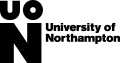 MODULE CHOICE FORM BSc (Hons) Non-Destructive Testing Top-Up –January 2020 entryDistance LearningFull Name…………………………………………Student Number:…….………………DOB:…………..(Please PRINT)You must take 5 compulsory modules (totalling 120 credits).  Please indicate which modules you would like to study by ticking the relevant box(s).  You can study a minimum of 1 to a maximum of 5 modules in an academic year.   The course regulations state that you can take a maximum of 3 years to complete the course.  Signature: …….............................................................. Date:....................................................Please complete this form and email it to modulechoices@northampton.ac.uk within two weeks, stating in the subject box ‘FAO Team 2’.  We recommend that you keep a copy of this form for your recordsModule CodeModule TitleCreditValueTick ()ENG4005Technology Project40ENG3010Corrosion Analysis20ENG3012Thermographic Imaging20ENG3014Vibration Monitoring and Analysis20ENG3017Advance Inspection Methods and Techniques20